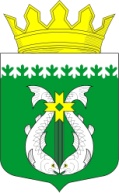 РОССИЙСКАЯ ФЕДЕРАЦИЯРЕСПУБЛИКА КАРЕЛИЯАДМИНИСТРАЦИЯ МУНИЦИПАЛЬНОГО ОБРАЗОВАНИЯ«СУОЯРВСКИЙ РАЙОН» ПОСТАНОВЛЕНИЕ09.04.2020 						 № 264О внесение изменений в Административный регламент предоставления муниципальной услуги «Выдача разрешений на вступление в брак лицам, достигшим возраста шестнадцати лет, на территории муниципального образования «Суоярвский район», утвержденный Постановлением администрации муниципального образования «Суоярвский район» от 05.10.2012 года № 726	В целях приведения нормативного правового акта в соответствие с Семейным кодексом Российской Федерации от 29.12.1995 № 223-ФЗ:1.	Внести в Административный регламент предоставления администрацией муниципального образования «Суоярвский район» муниципальной услуги «Выдача разрешений на вступление в брак лицам, достигшим возраста шестнадцати лет, на территории муниципального образования «Суоярвский район», утвержденный Постановлением администрации муниципального образования «Суоярвский район» следующие изменения:-	пункт «г» части 2.6 Административного регламента, утвержденного Постановлением администрации муниципального образования «Суоярвский район» исключить.Разместить постановление на официальном сайте Администрации муниципального образования «Суоярвский район» в сети Интернет. Контроль за исполнением настоящего постановления возложить на заместителя главы Администрации Т.В. Тишкову.Глава Администрации                                                                          Р.В. ПетровРазослать: дело, юридический отдел, отдел образования и социальной политики